ЧЕРКАСЬКА ОБЛАСНА РАДАГОЛОВАР О З П О Р Я Д Ж Е Н Н Я24.06.2021                                                                                       № 214-рПро нагородження Почесноюграмотою Черкаської обласної радиВідповідно до статті 56 Закону України «Про місцеве самоврядування
в Україні», рішення обласної ради від 25.03.2016 № 4-32/VІІ «Про Почесну грамоту Черкаської обласної ради» (зі змінами):1. Нагородити Почесною грамотою Черкаської обласної ради:за вагомий внесок у підготовку молодшого персоналу для підрозділів охорони державного кордону, сприяння військово-патріотичному вихованню молоді та з нагоди 29-ї річниці із Дня створення військової частини:2. Контроль за виконанням розпорядження покласти на заступника керуючого справами виконавчого апарату, начальника загального відділу ГОРНУ Н. В. та управління юридичного забезпечення та роботи з персоналом виконавчого апарату обласної ради.Заступник голови								М. МУШІЄККОНОНКОВікторію Миколаївну–помічника начальника відділення продовольчого забезпечення відділу матеріального забезпечення Головного центру підготовки особового складу Державної прикордонної служби України імені генерал-майора Ігоря Момота, старшого сержанта;МАРЧЕНКАМирославаОлександровича–старшого техніка-начальника радіометричної лабораторії центру  підготовки з протидії розповсюдженню зброї масового знищення Головного центру підготовки особового складу Державної прикордонної служби України імені генерал-майора Ігоря Момота, старшого прапорщика;ТАРТУСЄлєну Семенівну–фахівця з публічних закупівель відділу публічних закупівель Головного центру підготовки особового складу Державної прикордонної служби України імені генерал-майора Ігоря Момота;ФОМЕНКАДмитра Олександровича–начальника відділення матеріального забезпечення Головного центру підготовки особового складу Державної прикордонної служби України імені генерал-майора Ігоря Момота, старшого лейтенанта.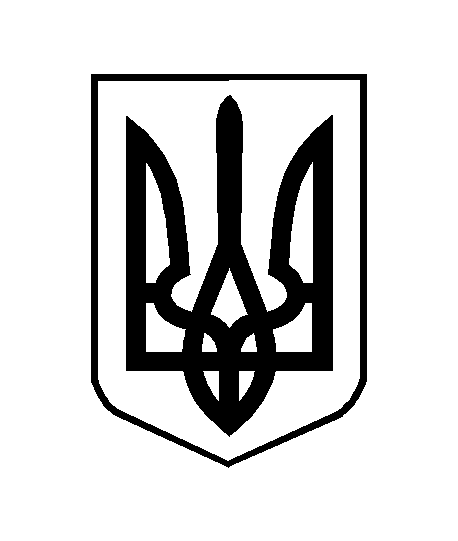 